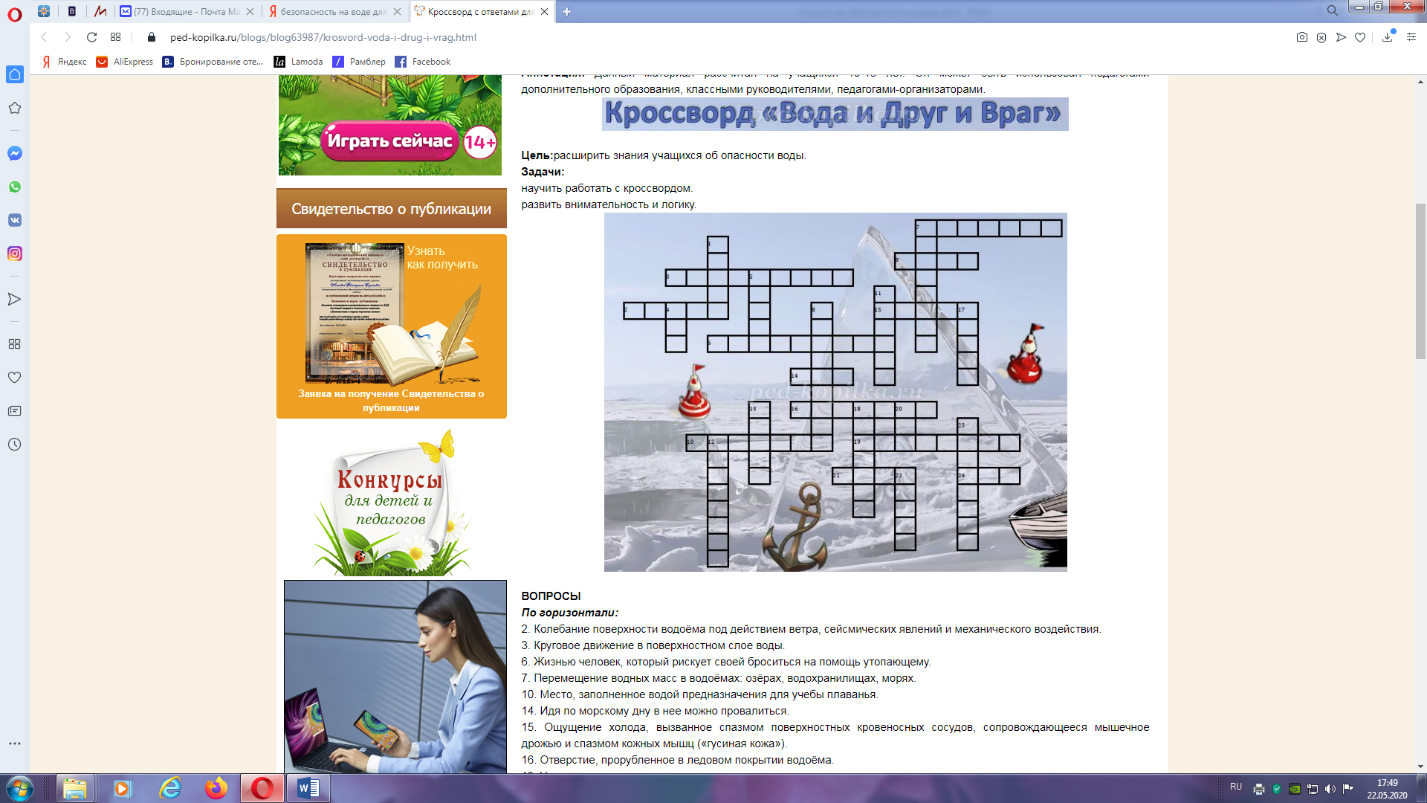 ВОПРОСЫ
По горизонтали:
2. Колебание поверхности водоёма под действием ветра, сейсмических явлений и механического воздействия.
3. Круговое движение в поверхностном слое воды.
6. Жизнью человек, который рискует своей броситься на помощь утопающему.
7. Перемещение водных масс в водоёмах: озёрах, водохранилищах, морях.
10. Место, заполненное водой предназначения для учебы плаванья.
14. Идя по морскому дну в нее можно провалиться.
15. Ощущение холода, вызванное спазмом поверхностных кровеносных сосудов, сопровождающееся мышечное дрожью и спазмом кожных мышц («гусиная кожа»).
16. Отверстие, прорубленное в ледовом покрытии водоёма.
19. Узкая легкая лодка, предназначенная для спорта и туризма.
21. Место массового отдыха, купания и приёма солнечных и воздушных ванн.
24. Без его не сыграть в водное поло.

По вертикали:
1. Плавательное средство, которое может переправить через реку.
4. Состояние вода, по которой можно ходить но есть риск провалиться.
5. Места для организации спасательного поста.
7. Травмоопасное средств, с помощью которого прыгают в воду.
8. Лодка на подобии велосипеда.
11. Обувь в которой катаются на льду.
12. Что помогает дышать под водой.
13. Вещь позволяющая дышать под водой.
17. Край суши, прилегающий к водной поверхности.
18. Любимое занятие всех мужчин.
20. Поплавок для указания конкретного места, за которое нельзя заплывать.
22. Спасательное средство позволяющие держатся на плаву.
23. Спортивное сооружение, специально пружинистая доска один конец который закреплен на бортик бассейна.

ОТВЕТЫ
По горизонтали:
2. Волна 3. Водоворот 6. Спасатель 7. Течение 9. Круг 10. Бассейн 14. Яма 15. Озноб 16. Прорубь 19. Байдарка 21. Пляж 24. Мяч

По вертикали:
1. Лодка 4. Лед 5. Вышка 7. Тарзанка 8. Катамаран 11. Коньки 12. Акваланг 13. Маска 17. Берег 18. Рыбалка 20. Буй 22. Жилет 23. Трамплин